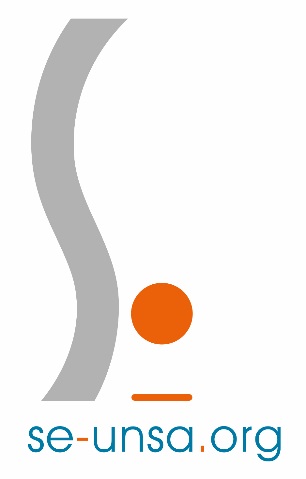  NOM		Prénom	 Nom de naissance		Né(e) le	 Adresse ……………………………………………………………………………………………………………………………………………………………… Code postal    	Commune 	  N° de portable :              :                        E-Mail :	 J’accepte de recevoir par mail les infos du SE-Unsa       OUI    NON Etablissement d’exercice :  …………………………………………………………………………………………………………………………….CORPS :  Certifié     PLP     Agrégé     Prof.EPS    CPE    Psy EN Eda    Psy EN Edo          Autre (préciser)……………………………………………………DISCIPLINE : 	ÉCHELON : .......      SITUATION :   Stagiaire       EAP                En Prépro       Autre (Disponibilité, congé) : ………………Modes de paiement :  Par Prélèvement automatique – Adhérent du Bas-Rhin : En 10 prélèvements - Adhérent du Haut-Rhin En 5 prélèvements pour les adhérents du Haut Rhin (premier prélèvement en novembre)  	 1ère demande de prélèvement (compléter le mandat SEPA correspondant à votre département d’exercice disponible au verso + joindre ou envoyer un RIB) Par Chèque(s) : 1 à 3 chèques au maximum Adhésion en ligne sur www.se-unsa.org avec paiement sécurisé par CB.J’adhère au Syndicat des Enseignants-UNSA.   Date et signature :  ………………………………………………………….Les informations recueillies ne sont destinées qu’au fichier syndical. Elles peuvent donner lieu à l’exercice du droit d’accès, conformément à la loi  n° 78-17 du 6 janvier 1978 relative à l’Informatique, aux fichiers  et  aux libertés.                       Mandat de prélèvement SEPA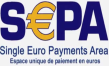 Mandat de prélèvement SEPAMandat de prélèvement SEPAMandat de prélèvement SEPAMandat de prélèvement SEPAMandat de prélèvement SEPA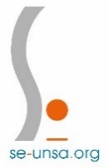 Mandat de prélèvement SEPAMandat de prélèvement SEPAMandat de prélèvement SEPAMandat de prélèvement SEPAMandat de prélèvement SEPAMandat de prélèvement SEPAEn signant ce formulaire de mandat, vous autorisez le syndicat SE-UNSA à envoyer des instructions à votre banque pour débiter votre compte, et votre banque à débiter votre compte conformément aux instructions du SE-UNSA.En signant ce formulaire de mandat, vous autorisez le syndicat SE-UNSA à envoyer des instructions à votre banque pour débiter votre compte, et votre banque à débiter votre compte conformément aux instructions du SE-UNSA.En signant ce formulaire de mandat, vous autorisez le syndicat SE-UNSA à envoyer des instructions à votre banque pour débiter votre compte, et votre banque à débiter votre compte conformément aux instructions du SE-UNSA.En signant ce formulaire de mandat, vous autorisez le syndicat SE-UNSA à envoyer des instructions à votre banque pour débiter votre compte, et votre banque à débiter votre compte conformément aux instructions du SE-UNSA.En signant ce formulaire de mandat, vous autorisez le syndicat SE-UNSA à envoyer des instructions à votre banque pour débiter votre compte, et votre banque à débiter votre compte conformément aux instructions du SE-UNSA.En signant ce formulaire de mandat, vous autorisez le syndicat SE-UNSA à envoyer des instructions à votre banque pour débiter votre compte, et votre banque à débiter votre compte conformément aux instructions du SE-UNSA.En signant ce formulaire de mandat, vous autorisez le syndicat SE-UNSA à envoyer des instructions à votre banque pour débiter votre compte, et votre banque à débiter votre compte conformément aux instructions du SE-UNSA.En signant ce formulaire de mandat, vous autorisez le syndicat SE-UNSA à envoyer des instructions à votre banque pour débiter votre compte, et votre banque à débiter votre compte conformément aux instructions du SE-UNSA.En signant ce formulaire de mandat, vous autorisez le syndicat SE-UNSA à envoyer des instructions à votre banque pour débiter votre compte, et votre banque à débiter votre compte conformément aux instructions du SE-UNSA.En signant ce formulaire de mandat, vous autorisez le syndicat SE-UNSA à envoyer des instructions à votre banque pour débiter votre compte, et votre banque à débiter votre compte conformément aux instructions du SE-UNSA.En signant ce formulaire de mandat, vous autorisez le syndicat SE-UNSA à envoyer des instructions à votre banque pour débiter votre compte, et votre banque à débiter votre compte conformément aux instructions du SE-UNSA.En signant ce formulaire de mandat, vous autorisez le syndicat SE-UNSA à envoyer des instructions à votre banque pour débiter votre compte, et votre banque à débiter votre compte conformément aux instructions du SE-UNSA.En signant ce formulaire de mandat, vous autorisez le syndicat SE-UNSA à envoyer des instructions à votre banque pour débiter votre compte, et votre banque à débiter votre compte conformément aux instructions du SE-UNSA.En signant ce formulaire de mandat, vous autorisez le syndicat SE-UNSA à envoyer des instructions à votre banque pour débiter votre compte, et votre banque à débiter votre compte conformément aux instructions du SE-UNSA.En signant ce formulaire de mandat, vous autorisez le syndicat SE-UNSA à envoyer des instructions à votre banque pour débiter votre compte, et votre banque à débiter votre compte conformément aux instructions du SE-UNSA.En signant ce formulaire de mandat, vous autorisez le syndicat SE-UNSA à envoyer des instructions à votre banque pour débiter votre compte, et votre banque à débiter votre compte conformément aux instructions du SE-UNSA.En signant ce formulaire de mandat, vous autorisez le syndicat SE-UNSA à envoyer des instructions à votre banque pour débiter votre compte, et votre banque à débiter votre compte conformément aux instructions du SE-UNSA.En signant ce formulaire de mandat, vous autorisez le syndicat SE-UNSA à envoyer des instructions à votre banque pour débiter votre compte, et votre banque à débiter votre compte conformément aux instructions du SE-UNSA.En signant ce formulaire de mandat, vous autorisez le syndicat SE-UNSA à envoyer des instructions à votre banque pour débiter votre compte, et votre banque à débiter votre compte conformément aux instructions du SE-UNSA.En signant ce formulaire de mandat, vous autorisez le syndicat SE-UNSA à envoyer des instructions à votre banque pour débiter votre compte, et votre banque à débiter votre compte conformément aux instructions du SE-UNSA.En signant ce formulaire de mandat, vous autorisez le syndicat SE-UNSA à envoyer des instructions à votre banque pour débiter votre compte, et votre banque à débiter votre compte conformément aux instructions du SE-UNSA.En signant ce formulaire de mandat, vous autorisez le syndicat SE-UNSA à envoyer des instructions à votre banque pour débiter votre compte, et votre banque à débiter votre compte conformément aux instructions du SE-UNSA.En signant ce formulaire de mandat, vous autorisez le syndicat SE-UNSA à envoyer des instructions à votre banque pour débiter votre compte, et votre banque à débiter votre compte conformément aux instructions du SE-UNSA.En signant ce formulaire de mandat, vous autorisez le syndicat SE-UNSA à envoyer des instructions à votre banque pour débiter votre compte, et votre banque à débiter votre compte conformément aux instructions du SE-UNSA.En signant ce formulaire de mandat, vous autorisez le syndicat SE-UNSA à envoyer des instructions à votre banque pour débiter votre compte, et votre banque à débiter votre compte conformément aux instructions du SE-UNSA.En signant ce formulaire de mandat, vous autorisez le syndicat SE-UNSA à envoyer des instructions à votre banque pour débiter votre compte, et votre banque à débiter votre compte conformément aux instructions du SE-UNSA.En signant ce formulaire de mandat, vous autorisez le syndicat SE-UNSA à envoyer des instructions à votre banque pour débiter votre compte, et votre banque à débiter votre compte conformément aux instructions du SE-UNSA.En signant ce formulaire de mandat, vous autorisez le syndicat SE-UNSA à envoyer des instructions à votre banque pour débiter votre compte, et votre banque à débiter votre compte conformément aux instructions du SE-UNSA.En signant ce formulaire de mandat, vous autorisez le syndicat SE-UNSA à envoyer des instructions à votre banque pour débiter votre compte, et votre banque à débiter votre compte conformément aux instructions du SE-UNSA.En signant ce formulaire de mandat, vous autorisez le syndicat SE-UNSA à envoyer des instructions à votre banque pour débiter votre compte, et votre banque à débiter votre compte conformément aux instructions du SE-UNSA.En signant ce formulaire de mandat, vous autorisez le syndicat SE-UNSA à envoyer des instructions à votre banque pour débiter votre compte, et votre banque à débiter votre compte conformément aux instructions du SE-UNSA.En signant ce formulaire de mandat, vous autorisez le syndicat SE-UNSA à envoyer des instructions à votre banque pour débiter votre compte, et votre banque à débiter votre compte conformément aux instructions du SE-UNSA.En signant ce formulaire de mandat, vous autorisez le syndicat SE-UNSA à envoyer des instructions à votre banque pour débiter votre compte, et votre banque à débiter votre compte conformément aux instructions du SE-UNSA.En signant ce formulaire de mandat, vous autorisez le syndicat SE-UNSA à envoyer des instructions à votre banque pour débiter votre compte, et votre banque à débiter votre compte conformément aux instructions du SE-UNSA.En signant ce formulaire de mandat, vous autorisez le syndicat SE-UNSA à envoyer des instructions à votre banque pour débiter votre compte, et votre banque à débiter votre compte conformément aux instructions du SE-UNSA.En signant ce formulaire de mandat, vous autorisez le syndicat SE-UNSA à envoyer des instructions à votre banque pour débiter votre compte, et votre banque à débiter votre compte conformément aux instructions du SE-UNSA.En signant ce formulaire de mandat, vous autorisez le syndicat SE-UNSA à envoyer des instructions à votre banque pour débiter votre compte, et votre banque à débiter votre compte conformément aux instructions du SE-UNSA.En signant ce formulaire de mandat, vous autorisez le syndicat SE-UNSA à envoyer des instructions à votre banque pour débiter votre compte, et votre banque à débiter votre compte conformément aux instructions du SE-UNSA.En signant ce formulaire de mandat, vous autorisez le syndicat SE-UNSA à envoyer des instructions à votre banque pour débiter votre compte, et votre banque à débiter votre compte conformément aux instructions du SE-UNSA.En signant ce formulaire de mandat, vous autorisez le syndicat SE-UNSA à envoyer des instructions à votre banque pour débiter votre compte, et votre banque à débiter votre compte conformément aux instructions du SE-UNSA.En signant ce formulaire de mandat, vous autorisez le syndicat SE-UNSA à envoyer des instructions à votre banque pour débiter votre compte, et votre banque à débiter votre compte conformément aux instructions du SE-UNSA.En signant ce formulaire de mandat, vous autorisez le syndicat SE-UNSA à envoyer des instructions à votre banque pour débiter votre compte, et votre banque à débiter votre compte conformément aux instructions du SE-UNSA.En signant ce formulaire de mandat, vous autorisez le syndicat SE-UNSA à envoyer des instructions à votre banque pour débiter votre compte, et votre banque à débiter votre compte conformément aux instructions du SE-UNSA.En signant ce formulaire de mandat, vous autorisez le syndicat SE-UNSA à envoyer des instructions à votre banque pour débiter votre compte, et votre banque à débiter votre compte conformément aux instructions du SE-UNSA.En signant ce formulaire de mandat, vous autorisez le syndicat SE-UNSA à envoyer des instructions à votre banque pour débiter votre compte, et votre banque à débiter votre compte conformément aux instructions du SE-UNSA.En signant ce formulaire de mandat, vous autorisez le syndicat SE-UNSA à envoyer des instructions à votre banque pour débiter votre compte, et votre banque à débiter votre compte conformément aux instructions du SE-UNSA.En signant ce formulaire de mandat, vous autorisez le syndicat SE-UNSA à envoyer des instructions à votre banque pour débiter votre compte, et votre banque à débiter votre compte conformément aux instructions du SE-UNSA.En signant ce formulaire de mandat, vous autorisez le syndicat SE-UNSA à envoyer des instructions à votre banque pour débiter votre compte, et votre banque à débiter votre compte conformément aux instructions du SE-UNSA.En signant ce formulaire de mandat, vous autorisez le syndicat SE-UNSA à envoyer des instructions à votre banque pour débiter votre compte, et votre banque à débiter votre compte conformément aux instructions du SE-UNSA.En signant ce formulaire de mandat, vous autorisez le syndicat SE-UNSA à envoyer des instructions à votre banque pour débiter votre compte, et votre banque à débiter votre compte conformément aux instructions du SE-UNSA.En signant ce formulaire de mandat, vous autorisez le syndicat SE-UNSA à envoyer des instructions à votre banque pour débiter votre compte, et votre banque à débiter votre compte conformément aux instructions du SE-UNSA.En signant ce formulaire de mandat, vous autorisez le syndicat SE-UNSA à envoyer des instructions à votre banque pour débiter votre compte, et votre banque à débiter votre compte conformément aux instructions du SE-UNSA.En signant ce formulaire de mandat, vous autorisez le syndicat SE-UNSA à envoyer des instructions à votre banque pour débiter votre compte, et votre banque à débiter votre compte conformément aux instructions du SE-UNSA.En signant ce formulaire de mandat, vous autorisez le syndicat SE-UNSA à envoyer des instructions à votre banque pour débiter votre compte, et votre banque à débiter votre compte conformément aux instructions du SE-UNSA.En signant ce formulaire de mandat, vous autorisez le syndicat SE-UNSA à envoyer des instructions à votre banque pour débiter votre compte, et votre banque à débiter votre compte conformément aux instructions du SE-UNSA.En signant ce formulaire de mandat, vous autorisez le syndicat SE-UNSA à envoyer des instructions à votre banque pour débiter votre compte, et votre banque à débiter votre compte conformément aux instructions du SE-UNSA.En signant ce formulaire de mandat, vous autorisez le syndicat SE-UNSA à envoyer des instructions à votre banque pour débiter votre compte, et votre banque à débiter votre compte conformément aux instructions du SE-UNSA.En signant ce formulaire de mandat, vous autorisez le syndicat SE-UNSA à envoyer des instructions à votre banque pour débiter votre compte, et votre banque à débiter votre compte conformément aux instructions du SE-UNSA.En signant ce formulaire de mandat, vous autorisez le syndicat SE-UNSA à envoyer des instructions à votre banque pour débiter votre compte, et votre banque à débiter votre compte conformément aux instructions du SE-UNSA.En signant ce formulaire de mandat, vous autorisez le syndicat SE-UNSA à envoyer des instructions à votre banque pour débiter votre compte, et votre banque à débiter votre compte conformément aux instructions du SE-UNSA.En signant ce formulaire de mandat, vous autorisez le syndicat SE-UNSA à envoyer des instructions à votre banque pour débiter votre compte, et votre banque à débiter votre compte conformément aux instructions du SE-UNSA.Mandat de prélèvement SEPAMandat de prélèvement SEPAMandat de prélèvement SEPAMandat de prélèvement SEPAMandat de prélèvement SEPAMandat de prélèvement SEPAMandat de prélèvement SEPAMandat de prélèvement SEPAMandat de prélèvement SEPAMandat de prélèvement SEPAMandat de prélèvement SEPAMandat de prélèvement SEPAVous bénéficiez du droit d'être remboursé par votre banque suivant les conditions décrites dans la convention que vous avez passée avec elle. Une demande de  remboursement doit être présentée dans les 8 semaines suivant la date de débit de votre compte pour un prélèvement autorisé. Vous bénéficiez du droit d'être remboursé par votre banque suivant les conditions décrites dans la convention que vous avez passée avec elle. Une demande de  remboursement doit être présentée dans les 8 semaines suivant la date de débit de votre compte pour un prélèvement autorisé. Vous bénéficiez du droit d'être remboursé par votre banque suivant les conditions décrites dans la convention que vous avez passée avec elle. Une demande de  remboursement doit être présentée dans les 8 semaines suivant la date de débit de votre compte pour un prélèvement autorisé. Vous bénéficiez du droit d'être remboursé par votre banque suivant les conditions décrites dans la convention que vous avez passée avec elle. Une demande de  remboursement doit être présentée dans les 8 semaines suivant la date de débit de votre compte pour un prélèvement autorisé. Vous bénéficiez du droit d'être remboursé par votre banque suivant les conditions décrites dans la convention que vous avez passée avec elle. Une demande de  remboursement doit être présentée dans les 8 semaines suivant la date de débit de votre compte pour un prélèvement autorisé. Vous bénéficiez du droit d'être remboursé par votre banque suivant les conditions décrites dans la convention que vous avez passée avec elle. Une demande de  remboursement doit être présentée dans les 8 semaines suivant la date de débit de votre compte pour un prélèvement autorisé. Vous bénéficiez du droit d'être remboursé par votre banque suivant les conditions décrites dans la convention que vous avez passée avec elle. Une demande de  remboursement doit être présentée dans les 8 semaines suivant la date de débit de votre compte pour un prélèvement autorisé. Vous bénéficiez du droit d'être remboursé par votre banque suivant les conditions décrites dans la convention que vous avez passée avec elle. Une demande de  remboursement doit être présentée dans les 8 semaines suivant la date de débit de votre compte pour un prélèvement autorisé. Vous bénéficiez du droit d'être remboursé par votre banque suivant les conditions décrites dans la convention que vous avez passée avec elle. Une demande de  remboursement doit être présentée dans les 8 semaines suivant la date de débit de votre compte pour un prélèvement autorisé. Vous bénéficiez du droit d'être remboursé par votre banque suivant les conditions décrites dans la convention que vous avez passée avec elle. Une demande de  remboursement doit être présentée dans les 8 semaines suivant la date de débit de votre compte pour un prélèvement autorisé. Vous bénéficiez du droit d'être remboursé par votre banque suivant les conditions décrites dans la convention que vous avez passée avec elle. Une demande de  remboursement doit être présentée dans les 8 semaines suivant la date de débit de votre compte pour un prélèvement autorisé. Vous bénéficiez du droit d'être remboursé par votre banque suivant les conditions décrites dans la convention que vous avez passée avec elle. Une demande de  remboursement doit être présentée dans les 8 semaines suivant la date de débit de votre compte pour un prélèvement autorisé. Vous bénéficiez du droit d'être remboursé par votre banque suivant les conditions décrites dans la convention que vous avez passée avec elle. Une demande de  remboursement doit être présentée dans les 8 semaines suivant la date de débit de votre compte pour un prélèvement autorisé. Vous bénéficiez du droit d'être remboursé par votre banque suivant les conditions décrites dans la convention que vous avez passée avec elle. Une demande de  remboursement doit être présentée dans les 8 semaines suivant la date de débit de votre compte pour un prélèvement autorisé. Vous bénéficiez du droit d'être remboursé par votre banque suivant les conditions décrites dans la convention que vous avez passée avec elle. Une demande de  remboursement doit être présentée dans les 8 semaines suivant la date de débit de votre compte pour un prélèvement autorisé. Vous bénéficiez du droit d'être remboursé par votre banque suivant les conditions décrites dans la convention que vous avez passée avec elle. Une demande de  remboursement doit être présentée dans les 8 semaines suivant la date de débit de votre compte pour un prélèvement autorisé. Vous bénéficiez du droit d'être remboursé par votre banque suivant les conditions décrites dans la convention que vous avez passée avec elle. Une demande de  remboursement doit être présentée dans les 8 semaines suivant la date de débit de votre compte pour un prélèvement autorisé. Vous bénéficiez du droit d'être remboursé par votre banque suivant les conditions décrites dans la convention que vous avez passée avec elle. Une demande de  remboursement doit être présentée dans les 8 semaines suivant la date de débit de votre compte pour un prélèvement autorisé. Vous bénéficiez du droit d'être remboursé par votre banque suivant les conditions décrites dans la convention que vous avez passée avec elle. Une demande de  remboursement doit être présentée dans les 8 semaines suivant la date de débit de votre compte pour un prélèvement autorisé. Vous bénéficiez du droit d'être remboursé par votre banque suivant les conditions décrites dans la convention que vous avez passée avec elle. Une demande de  remboursement doit être présentée dans les 8 semaines suivant la date de débit de votre compte pour un prélèvement autorisé. Vous bénéficiez du droit d'être remboursé par votre banque suivant les conditions décrites dans la convention que vous avez passée avec elle. Une demande de  remboursement doit être présentée dans les 8 semaines suivant la date de débit de votre compte pour un prélèvement autorisé. Vous bénéficiez du droit d'être remboursé par votre banque suivant les conditions décrites dans la convention que vous avez passée avec elle. Une demande de  remboursement doit être présentée dans les 8 semaines suivant la date de débit de votre compte pour un prélèvement autorisé. Vous bénéficiez du droit d'être remboursé par votre banque suivant les conditions décrites dans la convention que vous avez passée avec elle. Une demande de  remboursement doit être présentée dans les 8 semaines suivant la date de débit de votre compte pour un prélèvement autorisé. Vous bénéficiez du droit d'être remboursé par votre banque suivant les conditions décrites dans la convention que vous avez passée avec elle. Une demande de  remboursement doit être présentée dans les 8 semaines suivant la date de débit de votre compte pour un prélèvement autorisé. Vous bénéficiez du droit d'être remboursé par votre banque suivant les conditions décrites dans la convention que vous avez passée avec elle. Une demande de  remboursement doit être présentée dans les 8 semaines suivant la date de débit de votre compte pour un prélèvement autorisé. Vous bénéficiez du droit d'être remboursé par votre banque suivant les conditions décrites dans la convention que vous avez passée avec elle. Une demande de  remboursement doit être présentée dans les 8 semaines suivant la date de débit de votre compte pour un prélèvement autorisé. Vous bénéficiez du droit d'être remboursé par votre banque suivant les conditions décrites dans la convention que vous avez passée avec elle. Une demande de  remboursement doit être présentée dans les 8 semaines suivant la date de débit de votre compte pour un prélèvement autorisé. Vous bénéficiez du droit d'être remboursé par votre banque suivant les conditions décrites dans la convention que vous avez passée avec elle. Une demande de  remboursement doit être présentée dans les 8 semaines suivant la date de débit de votre compte pour un prélèvement autorisé. Vous bénéficiez du droit d'être remboursé par votre banque suivant les conditions décrites dans la convention que vous avez passée avec elle. Une demande de  remboursement doit être présentée dans les 8 semaines suivant la date de débit de votre compte pour un prélèvement autorisé. Vous bénéficiez du droit d'être remboursé par votre banque suivant les conditions décrites dans la convention que vous avez passée avec elle. Une demande de  remboursement doit être présentée dans les 8 semaines suivant la date de débit de votre compte pour un prélèvement autorisé. Vous bénéficiez du droit d'être remboursé par votre banque suivant les conditions décrites dans la convention que vous avez passée avec elle. Une demande de  remboursement doit être présentée dans les 8 semaines suivant la date de débit de votre compte pour un prélèvement autorisé. Vous bénéficiez du droit d'être remboursé par votre banque suivant les conditions décrites dans la convention que vous avez passée avec elle. Une demande de  remboursement doit être présentée dans les 8 semaines suivant la date de débit de votre compte pour un prélèvement autorisé. Vous bénéficiez du droit d'être remboursé par votre banque suivant les conditions décrites dans la convention que vous avez passée avec elle. Une demande de  remboursement doit être présentée dans les 8 semaines suivant la date de débit de votre compte pour un prélèvement autorisé. Vous bénéficiez du droit d'être remboursé par votre banque suivant les conditions décrites dans la convention que vous avez passée avec elle. Une demande de  remboursement doit être présentée dans les 8 semaines suivant la date de débit de votre compte pour un prélèvement autorisé. Vous bénéficiez du droit d'être remboursé par votre banque suivant les conditions décrites dans la convention que vous avez passée avec elle. Une demande de  remboursement doit être présentée dans les 8 semaines suivant la date de débit de votre compte pour un prélèvement autorisé. Vous bénéficiez du droit d'être remboursé par votre banque suivant les conditions décrites dans la convention que vous avez passée avec elle. Une demande de  remboursement doit être présentée dans les 8 semaines suivant la date de débit de votre compte pour un prélèvement autorisé. Vous bénéficiez du droit d'être remboursé par votre banque suivant les conditions décrites dans la convention que vous avez passée avec elle. Une demande de  remboursement doit être présentée dans les 8 semaines suivant la date de débit de votre compte pour un prélèvement autorisé. Vous bénéficiez du droit d'être remboursé par votre banque suivant les conditions décrites dans la convention que vous avez passée avec elle. Une demande de  remboursement doit être présentée dans les 8 semaines suivant la date de débit de votre compte pour un prélèvement autorisé. Vous bénéficiez du droit d'être remboursé par votre banque suivant les conditions décrites dans la convention que vous avez passée avec elle. Une demande de  remboursement doit être présentée dans les 8 semaines suivant la date de débit de votre compte pour un prélèvement autorisé. Vous bénéficiez du droit d'être remboursé par votre banque suivant les conditions décrites dans la convention que vous avez passée avec elle. Une demande de  remboursement doit être présentée dans les 8 semaines suivant la date de débit de votre compte pour un prélèvement autorisé. Vous bénéficiez du droit d'être remboursé par votre banque suivant les conditions décrites dans la convention que vous avez passée avec elle. Une demande de  remboursement doit être présentée dans les 8 semaines suivant la date de débit de votre compte pour un prélèvement autorisé. Vous bénéficiez du droit d'être remboursé par votre banque suivant les conditions décrites dans la convention que vous avez passée avec elle. Une demande de  remboursement doit être présentée dans les 8 semaines suivant la date de débit de votre compte pour un prélèvement autorisé. Vous bénéficiez du droit d'être remboursé par votre banque suivant les conditions décrites dans la convention que vous avez passée avec elle. Une demande de  remboursement doit être présentée dans les 8 semaines suivant la date de débit de votre compte pour un prélèvement autorisé. Vous bénéficiez du droit d'être remboursé par votre banque suivant les conditions décrites dans la convention que vous avez passée avec elle. Une demande de  remboursement doit être présentée dans les 8 semaines suivant la date de débit de votre compte pour un prélèvement autorisé. Vous bénéficiez du droit d'être remboursé par votre banque suivant les conditions décrites dans la convention que vous avez passée avec elle. Une demande de  remboursement doit être présentée dans les 8 semaines suivant la date de débit de votre compte pour un prélèvement autorisé. Vous bénéficiez du droit d'être remboursé par votre banque suivant les conditions décrites dans la convention que vous avez passée avec elle. Une demande de  remboursement doit être présentée dans les 8 semaines suivant la date de débit de votre compte pour un prélèvement autorisé. Vous bénéficiez du droit d'être remboursé par votre banque suivant les conditions décrites dans la convention que vous avez passée avec elle. Une demande de  remboursement doit être présentée dans les 8 semaines suivant la date de débit de votre compte pour un prélèvement autorisé. Vous bénéficiez du droit d'être remboursé par votre banque suivant les conditions décrites dans la convention que vous avez passée avec elle. Une demande de  remboursement doit être présentée dans les 8 semaines suivant la date de débit de votre compte pour un prélèvement autorisé. Vous bénéficiez du droit d'être remboursé par votre banque suivant les conditions décrites dans la convention que vous avez passée avec elle. Une demande de  remboursement doit être présentée dans les 8 semaines suivant la date de débit de votre compte pour un prélèvement autorisé. Vous bénéficiez du droit d'être remboursé par votre banque suivant les conditions décrites dans la convention que vous avez passée avec elle. Une demande de  remboursement doit être présentée dans les 8 semaines suivant la date de débit de votre compte pour un prélèvement autorisé. Vous bénéficiez du droit d'être remboursé par votre banque suivant les conditions décrites dans la convention que vous avez passée avec elle. Une demande de  remboursement doit être présentée dans les 8 semaines suivant la date de débit de votre compte pour un prélèvement autorisé. Vous bénéficiez du droit d'être remboursé par votre banque suivant les conditions décrites dans la convention que vous avez passée avec elle. Une demande de  remboursement doit être présentée dans les 8 semaines suivant la date de débit de votre compte pour un prélèvement autorisé. Vous bénéficiez du droit d'être remboursé par votre banque suivant les conditions décrites dans la convention que vous avez passée avec elle. Une demande de  remboursement doit être présentée dans les 8 semaines suivant la date de débit de votre compte pour un prélèvement autorisé. Vous bénéficiez du droit d'être remboursé par votre banque suivant les conditions décrites dans la convention que vous avez passée avec elle. Une demande de  remboursement doit être présentée dans les 8 semaines suivant la date de débit de votre compte pour un prélèvement autorisé. Vous bénéficiez du droit d'être remboursé par votre banque suivant les conditions décrites dans la convention que vous avez passée avec elle. Une demande de  remboursement doit être présentée dans les 8 semaines suivant la date de débit de votre compte pour un prélèvement autorisé. Vous bénéficiez du droit d'être remboursé par votre banque suivant les conditions décrites dans la convention que vous avez passée avec elle. Une demande de  remboursement doit être présentée dans les 8 semaines suivant la date de débit de votre compte pour un prélèvement autorisé. Vous bénéficiez du droit d'être remboursé par votre banque suivant les conditions décrites dans la convention que vous avez passée avec elle. Une demande de  remboursement doit être présentée dans les 8 semaines suivant la date de débit de votre compte pour un prélèvement autorisé. Vous bénéficiez du droit d'être remboursé par votre banque suivant les conditions décrites dans la convention que vous avez passée avec elle. Une demande de  remboursement doit être présentée dans les 8 semaines suivant la date de débit de votre compte pour un prélèvement autorisé. Vous bénéficiez du droit d'être remboursé par votre banque suivant les conditions décrites dans la convention que vous avez passée avec elle. Une demande de  remboursement doit être présentée dans les 8 semaines suivant la date de débit de votre compte pour un prélèvement autorisé. Vous bénéficiez du droit d'être remboursé par votre banque suivant les conditions décrites dans la convention que vous avez passée avec elle. Une demande de  remboursement doit être présentée dans les 8 semaines suivant la date de débit de votre compte pour un prélèvement autorisé. Vous bénéficiez du droit d'être remboursé par votre banque suivant les conditions décrites dans la convention que vous avez passée avec elle. Une demande de  remboursement doit être présentée dans les 8 semaines suivant la date de débit de votre compte pour un prélèvement autorisé. Référence unique du mandat :Référence unique du mandat :Référence unique du mandat :Référence unique du mandat :Référence unique du mandat :Référence unique du mandat :Référence unique du mandat :Référence unique du mandat :Référence unique du mandat :Référence unique du mandat :Référence unique du mandat :Référence unique du mandat :Référence unique du mandat :Identifiant créancier SEPA :Identifiant créancier SEPA :Identifiant créancier SEPA :Identifiant créancier SEPA :Identifiant créancier SEPA :Identifiant créancier SEPA :Identifiant créancier SEPA :Identifiant créancier SEPA :Identifiant créancier SEPA :Identifiant créancier SEPA :Identifiant créancier SEPA :Identifiant créancier SEPA :Identifiant créancier SEPA :Identifiant créancier SEPA :Identifiant créancier SEPA :Identifiant créancier SEPA :Identifiant créancier SEPA :Identifiant créancier SEPA :Identifiant créancier SEPA :Identifiant créancier SEPA :Identifiant créancier SEPA :Identifiant créancier SEPA :FR16ZZZ401981FR16ZZZ401981FR16ZZZ401981FR16ZZZ401981FR16ZZZ401981FR16ZZZ401981FR16ZZZ401981FR16ZZZ401981FR16ZZZ401981FR16ZZZ401981FR16ZZZ401981FR16ZZZ401981FR16ZZZ401981FR16ZZZ401981Débiteur :Débiteur :Débiteur :Débiteur :Débiteur :Débiteur :Débiteur :Débiteur :Débiteur :Débiteur :Débiteur :Débiteur :Débiteur :Débiteur :Débiteur :Débiteur :Débiteur :Débiteur :Débiteur :Débiteur :Débiteur :Débiteur :Débiteur :Débiteur :Débiteur :Débiteur :Débiteur :Débiteur :Débiteur :Débiteur :Débiteur :Débiteur :Débiteur :Débiteur :Débiteur :Débiteur :Créancier :Créancier :Créancier :Créancier :Créancier :Créancier :Créancier :Créancier :Créancier :Créancier :Créancier :Créancier :Créancier :Créancier :Créancier :Créancier :Créancier :Créancier :Créancier :Créancier :Créancier :Créancier :Créancier :Créancier :Créancier :Créancier :Créancier :Créancier :Créancier :Créancier :Créancier :Créancier :Créancier :Créancier :Créancier :Créancier :Vos nom/prénom :Vos nom/prénom :Vos nom/prénom :NomNomNomNomNomNomNomNomSyndicat des Enseignants - UNSASyndicat des Enseignants - UNSASyndicat des Enseignants - UNSASyndicat des Enseignants - UNSASyndicat des Enseignants - UNSASyndicat des Enseignants - UNSASyndicat des Enseignants - UNSASyndicat des Enseignants - UNSASyndicat des Enseignants - UNSASyndicat des Enseignants - UNSASyndicat des Enseignants - UNSASyndicat des Enseignants - UNSASyndicat des Enseignants - UNSASyndicat des Enseignants - UNSASyndicat des Enseignants - UNSASyndicat des Enseignants - UNSASyndicat des Enseignants - UNSASyndicat des Enseignants - UNSASyndicat des Enseignants - UNSASyndicat des Enseignants - UNSASyndicat des Enseignants - UNSASyndicat des Enseignants - UNSASyndicat des Enseignants - UNSASyndicat des Enseignants - UNSASyndicat des Enseignants - UNSASyndicat des Enseignants - UNSASyndicat des Enseignants - UNSASyndicat des Enseignants - UNSAVotre adresse :Votre adresse :Votre adresse :AdresseAdresseAdresseAdresseAdresseAdresseAdresseAdresse209 boulevard Saint-Germain209 boulevard Saint-Germain209 boulevard Saint-Germain209 boulevard Saint-Germain209 boulevard Saint-Germain209 boulevard Saint-Germain209 boulevard Saint-Germain209 boulevard Saint-Germain209 boulevard Saint-Germain209 boulevard Saint-Germain209 boulevard Saint-Germain209 boulevard Saint-Germain209 boulevard Saint-Germain209 boulevard Saint-Germain209 boulevard Saint-Germain209 boulevard Saint-Germain209 boulevard Saint-Germain209 boulevard Saint-Germain209 boulevard Saint-Germain209 boulevard Saint-Germain209 boulevard Saint-Germain209 boulevard Saint-Germain209 boulevard Saint-Germain209 boulevard Saint-Germain209 boulevard Saint-Germain209 boulevard Saint-Germain209 boulevard Saint-Germain209 boulevard Saint-GermainCode postalCode postalCode postalVilleVilleVilleVilleVilleCode postalCode postalCode postalCode postalCode postalCode postalCode postalCode postal7500775007750077500775007750077500775007750077500775007VilleVilleVilleVilleVilleVilleVillePARISPARISPARISPARISPARISPARISPARISPARISPARISPARISIBANBICPaiement :Paiement :Paiement :Paiement :Paiement :Paiement :Paiement :Paiement :Paiement :Paiement :XXXXRécurrent/RépétitifRécurrent/RépétitifRécurrent/RépétitifRécurrent/RépétitifRécurrent/RépétitifRécurrent/RépétitifRécurrent/RépétitifRécurrent/RépétitifRécurrent/RépétitifRécurrent/RépétitifRécurrent/RépétitifRécurrent/RépétitifRécurrent/RépétitifRécurrent/RépétitifRécurrent/RépétitifPonctuelPonctuelPonctuelPonctuelPonctuelPonctuelPonctuelA :A :Le :Le :Le :Le :Le :Signature :Signature :Signature :Signature :Signature :Signature :Signature :Signature :Signature :Signature :Signature :Signature :Signature :Signature :Signature :Signature :Signature :Signature :Signature :Signature :Signature :Signature :Signature :Signature :Signature :Signature :Signature :Signature :Signature :Signature :Signature :Signature :Signature :Nota : Vos droits concernant le présent mandat sont expliqués dans un document que vous pouvez obtenir auprès de votre banque.Veuillez compléter tous les champs du mandat.     Nota : Vos droits concernant le présent mandat sont expliqués dans un document que vous pouvez obtenir auprès de votre banque.Veuillez compléter tous les champs du mandat.     Nota : Vos droits concernant le présent mandat sont expliqués dans un document que vous pouvez obtenir auprès de votre banque.Veuillez compléter tous les champs du mandat.     Nota : Vos droits concernant le présent mandat sont expliqués dans un document que vous pouvez obtenir auprès de votre banque.Veuillez compléter tous les champs du mandat.     Nota : Vos droits concernant le présent mandat sont expliqués dans un document que vous pouvez obtenir auprès de votre banque.Veuillez compléter tous les champs du mandat.     Nota : Vos droits concernant le présent mandat sont expliqués dans un document que vous pouvez obtenir auprès de votre banque.Veuillez compléter tous les champs du mandat.     Nota : Vos droits concernant le présent mandat sont expliqués dans un document que vous pouvez obtenir auprès de votre banque.Veuillez compléter tous les champs du mandat.     Nota : Vos droits concernant le présent mandat sont expliqués dans un document que vous pouvez obtenir auprès de votre banque.Veuillez compléter tous les champs du mandat.     Nota : Vos droits concernant le présent mandat sont expliqués dans un document que vous pouvez obtenir auprès de votre banque.Veuillez compléter tous les champs du mandat.     Nota : Vos droits concernant le présent mandat sont expliqués dans un document que vous pouvez obtenir auprès de votre banque.Veuillez compléter tous les champs du mandat.     Nota : Vos droits concernant le présent mandat sont expliqués dans un document que vous pouvez obtenir auprès de votre banque.Veuillez compléter tous les champs du mandat.     Nota : Vos droits concernant le présent mandat sont expliqués dans un document que vous pouvez obtenir auprès de votre banque.Veuillez compléter tous les champs du mandat.     Nota : Vos droits concernant le présent mandat sont expliqués dans un document que vous pouvez obtenir auprès de votre banque.Veuillez compléter tous les champs du mandat.     Nota : Vos droits concernant le présent mandat sont expliqués dans un document que vous pouvez obtenir auprès de votre banque.Veuillez compléter tous les champs du mandat.     Nota : Vos droits concernant le présent mandat sont expliqués dans un document que vous pouvez obtenir auprès de votre banque.Veuillez compléter tous les champs du mandat.     Nota : Vos droits concernant le présent mandat sont expliqués dans un document que vous pouvez obtenir auprès de votre banque.Veuillez compléter tous les champs du mandat.     Nota : Vos droits concernant le présent mandat sont expliqués dans un document que vous pouvez obtenir auprès de votre banque.Veuillez compléter tous les champs du mandat.     Nota : Vos droits concernant le présent mandat sont expliqués dans un document que vous pouvez obtenir auprès de votre banque.Veuillez compléter tous les champs du mandat.     Nota : Vos droits concernant le présent mandat sont expliqués dans un document que vous pouvez obtenir auprès de votre banque.Veuillez compléter tous les champs du mandat.     Nota : Vos droits concernant le présent mandat sont expliqués dans un document que vous pouvez obtenir auprès de votre banque.Veuillez compléter tous les champs du mandat.     Nota : Vos droits concernant le présent mandat sont expliqués dans un document que vous pouvez obtenir auprès de votre banque.Veuillez compléter tous les champs du mandat.     Nota : Vos droits concernant le présent mandat sont expliqués dans un document que vous pouvez obtenir auprès de votre banque.Veuillez compléter tous les champs du mandat.     Nota : Vos droits concernant le présent mandat sont expliqués dans un document que vous pouvez obtenir auprès de votre banque.Veuillez compléter tous les champs du mandat.     Nota : Vos droits concernant le présent mandat sont expliqués dans un document que vous pouvez obtenir auprès de votre banque.Veuillez compléter tous les champs du mandat.     Nota : Vos droits concernant le présent mandat sont expliqués dans un document que vous pouvez obtenir auprès de votre banque.Veuillez compléter tous les champs du mandat.     Nota : Vos droits concernant le présent mandat sont expliqués dans un document que vous pouvez obtenir auprès de votre banque.Veuillez compléter tous les champs du mandat.     Nota : Vos droits concernant le présent mandat sont expliqués dans un document que vous pouvez obtenir auprès de votre banque.Veuillez compléter tous les champs du mandat.     Nota : Vos droits concernant le présent mandat sont expliqués dans un document que vous pouvez obtenir auprès de votre banque.Veuillez compléter tous les champs du mandat.     Nota : Vos droits concernant le présent mandat sont expliqués dans un document que vous pouvez obtenir auprès de votre banque.Veuillez compléter tous les champs du mandat.     Nota : Vos droits concernant le présent mandat sont expliqués dans un document que vous pouvez obtenir auprès de votre banque.Veuillez compléter tous les champs du mandat.     Nota : Vos droits concernant le présent mandat sont expliqués dans un document que vous pouvez obtenir auprès de votre banque.Veuillez compléter tous les champs du mandat.     Nota : Vos droits concernant le présent mandat sont expliqués dans un document que vous pouvez obtenir auprès de votre banque.Veuillez compléter tous les champs du mandat.     Nota : Vos droits concernant le présent mandat sont expliqués dans un document que vous pouvez obtenir auprès de votre banque.Veuillez compléter tous les champs du mandat.     Nota : Vos droits concernant le présent mandat sont expliqués dans un document que vous pouvez obtenir auprès de votre banque.Veuillez compléter tous les champs du mandat.     Nota : Vos droits concernant le présent mandat sont expliqués dans un document que vous pouvez obtenir auprès de votre banque.Veuillez compléter tous les champs du mandat.     Nota : Vos droits concernant le présent mandat sont expliqués dans un document que vous pouvez obtenir auprès de votre banque.Veuillez compléter tous les champs du mandat.     Nota : Vos droits concernant le présent mandat sont expliqués dans un document que vous pouvez obtenir auprès de votre banque.Veuillez compléter tous les champs du mandat.     Nota : Vos droits concernant le présent mandat sont expliqués dans un document que vous pouvez obtenir auprès de votre banque.Veuillez compléter tous les champs du mandat.     